Проект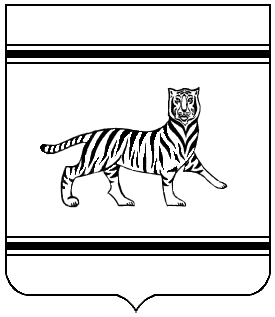 КОМИТЕТ ОБРАЗОВАНИЯЕврейской автономной областиПРИКАЗ__________										         № ____г. Биробиджан О конкурсе на замещение вакантной должности государственной гражданской службы Еврейской автономной области, назначение на которую и освобождение от которой осуществляется председателем комитета образования Еврейской автономной областиВ целях обеспечения эффективности проведения конкурса на замещение вакантной должности государственной гражданской службы Еврейской автономной области, назначение на которую и освобождение от которой осуществляется председателем комитета образования Еврейской автономной области, в соответствии с Федеральным законом от 27.07.2004 № 79-ФЗ «О государственной гражданской службе Российской Федерации», Указом Президента Российской Федерации от 01.02.2005 № 112 «О конкурсе на замещение вакантной должности государственной гражданской службы Российской Федерации» и постановлением Правительства Российской Федерации от 31.03.2018 № 397 «Об утверждении единой методики проведения конкурсов на замещение вакантных должностей государственной гражданской службы Российской Федерации и включение в кадровый резерв государственных органов»ПРИКАЗЫВАЮ:1. Утвердить прилагаемые:1.1. Методику проведения конкурса на замещение вакантной должности государственной гражданской службы Еврейской автономной области, назначение на которую и освобождение от которой осуществляется председателем комитета образования Еврейской автономной области.1.2. Порядок работы постоянно действующей комиссии по проведению конкурса на замещение вакантной должности государственной гражданской службы Еврейской автономной области, назначение на которую и освобождение от которой осуществляется председателем комитета образования Еврейской автономной области.2. Признать утратившими силу:- приказ комитета образования Еврейской автономной области 
от 03.03.2015 № 108 «Об утверждении методики проведения конкурса на замещение вакантной должности государственной гражданской службы Еврейской автономной области, назначение на которую и освобождение от которой осуществляется председателем комитета образования Еврейской автономной области»;- приказ комитета образования Еврейской автономной области 
от 19.10.2015 № 547 «О внесении изменения в методику проведения конкурса на замещение вакантной должности государственной гражданской службы Еврейской автономной области, назначение на которую и освобождение от которой осуществляется председателем комитета образования Еврейской автономной области, утвержденную приказом комитета образования Еврейской автономной области от 03.03.2015 № 108»;- приказ комитета образования Еврейской автономной области 
от 27.09.2016 № 521 «О внесении изменений и дополнения в методику проведения конкурса на замещение вакантной должности государственной гражданской службы Еврейской автономной области, назначение на которую и освобождение от которой осуществляется председателем комитета образования Еврейской автономной области, утвержденную приказом комитета образования Еврейской автономной области от 03.03.2015 № 108»;- приказ комитета образования Еврейской автономной области 
от 20.02.2017 № 89 «О внесении изменений в методику проведения конкурса на замещение вакантной должности государственной гражданской службы Еврейской автономной области, назначение на которую и освобождение от которой осуществляется председателем комитета образования Еврейской автономной области, утвержденную приказом комитета образования Еврейской автономной области от 03.03.2015 № 108»;- приказ комитета образования Еврейской автономной области 
от 14.08.2017 № 395 «О внесении изменений и дополнения в методику проведения конкурса на замещение вакантной должности государственной гражданской службы Еврейской автономной области, назначение на которую и освобождение от которой осуществляется председателем комитета образования Еврейской автономной области, утвержденную приказом комитета образования Еврейской автономной области от 03.03.2015 № 108»;- приказ комитета образования Еврейской автономной области 
от 25.12.2017 № 651 «О внесении изменений и дополнения в методику проведения конкурса на замещение вакантной должности государственной гражданской службы Еврейской автономной области, назначение на которую и освобождение от которой осуществляется председателем комитета образования Еврейской автономной области, утвержденную приказом комитета образования Еврейской автономной области от 03.03.2015 № 108»;- приказ комитета образования Еврейской автономной области 
от 09.04.2018 № 185 «О внесении изменения в методику проведения конкурса на замещение вакантной должности государственной гражданской службы Еврейской автономной области, назначение на которую и освобождение от которой осуществляется председателем комитета образования Еврейской автономной области, утвержденную приказом комитета образования Еврейской автономной области от 03.03.2015 № 108»;- приказ комитета образования Еврейской автономной области 
от 26.05.2011 № 297 «Об утверждении Порядка работы постоянно действующей комиссии по проведению конкурсов на замещение вакантных должностей государственной гражданской службы Еврейской автономной области в комитете образования Еврейской автономной области, за исключением должностей, назначение на которые и освобождение от которых осуществляется губернатором Еврейской автономной области»;- приказ комитета образования Еврейской автономной области 
от 20.08.2014 № 496 «О внесении изменений в Порядок работы постоянно действующей комиссии по проведению конкурсов на замещение вакантных должностей государственной гражданской службы Еврейской автономной области в комитете образования Еврейской автономной области, за исключением должностей, назначение на которые и освобождение от которых осуществляется губернатором Еврейской автономной области, утвержденный приказом комитета образования Еврейской автономной области от 26.05.2011 № 297»;- приказ комитета образования Еврейской автономной области 
от 06.11.2014 № 627 «О внесении изменения в Порядок работы постоянно действующей комиссии по проведению конкурсов на замещение вакантных должностей государственной гражданской службы Еврейской автономной области в комитете образования Еврейской автономной области, за исключением должностей, назначение на которые и освобождение от которых осуществляется губернатором Еврейской автономной области, утвержденный приказом комитета образования Еврейской автономной области от 26.05.2011 № 297»;- приказ комитета образования Еврейской автономной области 
от 19.10.2015 № 546 «О внесении изменения в Порядок работы постоянно действующей комиссии по проведению конкурсов на замещение вакантных должностей государственной гражданской службы Еврейской автономной области в комитете образования Еврейской автономной области, за исключением должностей, назначение на которые и освобождение от которых осуществляется губернатором Еврейской автономной области, утвержденный приказом комитета образования Еврейской автономной области от 26.05.2011 № 297»;- приказ комитета образования Еврейской автономной области 
от 19.10.2015 № 546 «О внесении изменения в Порядок работы постоянно действующей комиссии по проведению конкурсов на замещение вакантных должностей государственной гражданской службы Еврейской автономной области в комитете образования Еврейской автономной области, за исключением должностей, назначение на которые и освобождение от которых осуществляется губернатором Еврейской автономной области, утвержденный приказом комитета образования Еврейской автономной области от 26.05.2011 № 297 «Об утверждении Порядка работы постоянно действующей комиссии по проведению конкурсов на замещение вакантных должностей государственной гражданской службы Еврейской автономной области в комитете образования Еврейской автономной области, за исключением должностей, назначение на которые и освобождение от которых осуществляется губернатором Еврейской автономной области»;- приказ комитета образования Еврейской автономной области 
от 20.04.2017 № 200 «О внесении изменений в Порядок работы постоянно действующей комиссии по проведению конкурсов на замещение вакантных должностей государственной гражданской службы Еврейской автономной области в комитете образования Еврейской автономной области, за исключением должностей, назначение на которые и освобождение от которых осуществляется губернатором Еврейской автономной области, утвержденный приказом комитета образования Еврейской автономной области от 26.05.2011 № 297»;- приказ комитета образования Еврейской автономной области 
от 06.07.2018 № 327 «О внесении дополнения в Порядок работы постоянно действующей комиссии по проведению конкурсов на замещение вакантных должностей государственной гражданской службы Еврейской автономной области в комитете образования Еврейской автономной области, за исключением должностей, назначение на которые и освобождение от которых осуществляется губернатором Еврейской автономной области, утвержденный приказом комитета образования Еврейской автономной области от 26.05.2011 № 297».3. Настоящий приказ вступает в силу со дня его официального опубликования.Конкурсы, объявленные до вступления в силу настоящего приказа, проводятся в порядке, действовавшем до дня официального опубликования настоящего приказа.Председатель комитета							      Т.М. ПчелкинаУТВЕРЖДЕНАПриказом комитета образованияЕврейской автономной областиот ____________ № ________Методикапроведения конкурса на замещение вакантной должностигосударственной гражданской службы Еврейской автономной области, назначение на которую и освобождение от которой осуществляется председателем комитета образования Еврейской автономной областиI. Общие положения1. Настоящая методика проведения конкурса на замещение вакантной должности государственной гражданской службы Еврейской автономной области, назначение на которую и освобождение от которой осуществляется председателем комитета образования Еврейской автономной области (далее – конкурс), разработана в соответствии с Федеральным законом от 27.07.2004 № 79-ФЗ «О государственной гражданской службе Российской Федерации», Указом Президента Российской Федерации от 01.02.2005 № 112 «О конкурсе на замещение вакантной должности государственной гражданской службы Российской Федерации» и постановлением Правительства Российской Федерации от 31.03.2018 № 397 «Об утверждении единой методики проведения конкурсов на замещение вакантных должностей государственной гражданской службы Российской Федерации и включение в кадровый резерв государственных органов».2. Целью использования методики проведения конкурса 
(далее – методика) является отбор граждан (государственных гражданских служащих), допущенных к участию в конкурсах (далее – кандидаты), наиболее подготовленных для прохождения государственной гражданской службы Еврейской автономной области (далее – гражданская служба) в должностях, на замещение которых объявляется конкурс.3. В соответствии с приказом комитета образования Еврейской автономной области от 16.06.2009 № 384 «О регулировании некоторых вопросов по организации и проведению конкурсов на замещение вакантных должностей государственной гражданской службы Еврейской автономной области в комитете образования Еврейской автономной области» конкурс проводится постоянно действующей комиссией по проведению конкурса на замещение вакантной должности государственной гражданской службы Еврейской автономной области, назначение на которую и освобождение от которой осуществляется председателем комитета образования Еврейской автономной области (далее – конкурсная комиссия).II. Подготовка к проведению конкурса4. Подготовка к проведению конкурса предусматривает выбор методов оценки профессиональных и личностных качеств кандидатов (далее – методы оценки) и формирование соответствующих им конкурсных заданий, при необходимости – актуализацию положений должностных регламентов государственных гражданских служащих Еврейской автономной области (далее – гражданские служащие) в отношении вакантной (не замещенной гражданским служащим) должности гражданской службы, на замещение которой планируется объявление конкурса (далее – вакантная должность гражданской службы).5. Решение об объявлении конкурса оформляется приказом комитета образования Еврейской автономной области (далее – область) при наличии вакантной должности гражданской службы, замещение которой в соответствии со статьей 22 Федерального закона от 27.07.2004 № 79-ФЗ «О государственной гражданской службе Российской Федерации» (далее – Федеральный закон от 27.07.2004 № 79-ФЗ) может быть произведено на конкурсной основе.Руководитель структурного подразделения комитета образования области, направляет председателю конкурсной комиссии письменное мотивированное обращение по форме согласно приложению № 1 к настоящей методике с просьбой о проведении конкурса.Письменное мотивированное обращение представляется в отдел организационно-правовой и кадровой работы комитета образования области  вместе с копией должностного регламента вакантной должности гражданской службы, списком нормативных правовых актов, рекомендованных для изучения при подготовке к конкурсу, по форме согласно приложению № 2 к настоящей методике.6. Конкурс не проводится в случаях, установленных частью 2 статьи 22 Федерального закона от 27.07.2004 № 79-ФЗ.7. Конкурс может не проводиться при назначении на отдельные должности гражданской службы, исполнение должностных обязанностей по которым связано с использованием сведений, составляющих государственную тайну, в соответствии с перечнем должностей государственной гражданской службы Еврейской автономной области, исполнение должностных обязанностей по которым связано с использованием сведений, составляющих государственную тайну, при назначении на которые конкурс может не проводиться, утвержденным постановлением губернатора Еврейской автономной области от 28.06.2013 
№ 178 «О должностях государственной гражданской службы Еврейской автономной области, при назначении на которые конкурс может не проводиться».8. Конкурс может не проводиться при назначении на должности гражданской службы, относящиеся к группе младших должностей гражданской службы, по решению председателя комитета образования области.9. Для оценки профессионального уровня кандидатов, их соответствия квалификационным требованиям в ходе конкурсных процедур используются следующие методы оценки:- индивидуальное собеседование;- тестирование по вопросам, связанным с выполнением должностных обязанностей по вакантной должности гражданской службы.10. Оценка соответствия кандидатов квалификационным требованиям осуществляется исходя из категорий и групп вакантных должностей гражданской службы в соответствии с вышеуказанными методами оценки согласно приложению № 3 к настоящей методике и описанием вышеуказанных методов оценки согласно приложению № 4 к настоящей методике.III. Объявление конкурса и предварительное тестирование11. Конкурс проводится в два этапа.12. На первом этапе на основании предложений руководителей структурных подразделений комитета образования области и в соответствии с должностными регламентами вакантных должностей гражданской службы отдел организационно-правовой и кадровой работы комитета образования области:12.1. Формулирует квалификационные требования по вакантной должности гражданской службы в целях объявления о приеме документов для участия в конкурсе на ее замещение.12.2. Размещает на Официальном интернет-портале органов государственной власти области (http://www.eao.ru), официальном сайте комитета образования области (www.komobr-eao.ru) и в федеральной государственной информационной системе «Единая информационная система управления кадровым составом государственной гражданской службы Российской Федерации» в информационно-телекоммуникационной сети Интернет объявление о приеме документов для участия в конкурсе (далее – объявление о конкурсе) по форме согласно приложению № 5 к настоящей методике.12.3. Принимает от граждан (гражданских служащих), претендующих на замещение вакантной должности гражданской службы (далее – претенденты), документы в течение 21 дня со дня размещения объявления о конкурсе на Официальном интернет-портале органов государственной власти области, на официальном сайте комитета образования области и в федеральной государственной информационной системе «Единая информационная система управления кадровым составом государственной гражданской службы Российской Федерации», проверяет правильность их заполнения. Документы представляются в отдел организационно-правовой и кадровой работы комитета образования области претендентами лично, посредством направления по почте или в электронном виде с использованием федеральной государственной информационной системы «Единая информационная система управления кадровым составом государственной гражданской службы Российской Федерации».Порядок представления документов в электронном виде устанавливается Правительством Российской Федерации.Несвоевременное представление документов, представление их не в полном объеме или с нарушением правил оформления без уважительной причины являются основаниями для отказа претенденту в их приеме.При несвоевременном представлении документов, представлении их не в полном объеме или с нарушением правил оформления по уважительной причине председатель комитета образования области вправе перенести сроки их приема.12.4. Знакомит членов конкурсной комиссии с документами кандидатов. 12.5. Согласовывает с председателем конкурсной комиссии дату, место и время проведения второго этапа конкурса.12.6. Приглашает для работы в конкурсной комиссии независимых экспертов, информирует их и членов конкурсной комиссии о дате, месте и времени проведения второго этапа конкурса.12.7. Составляет для членов конкурсной комиссии список кандидатов по форме согласно приложению № 6 к настоящей методике.12.8. Не позднее, чем за 15 календарных дней до начала второго этапа конкурса, размещает на Официальном интернет-портале органов государственной власти области (http://www.eao.ru), на официальном сайте комитета образования области (www.komobr-eao.ru) и в федеральной государственной информационной системе «Единая информационная система управления кадровым составом государственной гражданской службы Российской Федерации» информацию о дате, месте и времени его проведения, список кандидатов и обеспечивает приглашение на заседание конкурсной комиссии кандидатов посредством направления уведомления по форме согласно приложению № 7 к настоящей методике, при этом кандидатам, которые представили документы для участия в конкурсе в электронном виде, – в форме электронного документа, подписанного усиленной квалифицированной электронной подписью, с использованием указанной информационной системы.13. Гражданин Российской Федерации, изъявивший желание участвовать в конкурсе, проходит собеседование с руководителем структурного подразделения комитета образования области, в котором на вакантную должность гражданской службы объявлен конкурс и представляет необходимые документы в отдел организационно-правовой и кадровой работы комитета образования области в соответствии с перечнем согласно приложению № 8 к настоящей методике.14. Гражданский служащий комитета образования области, за исключением гражданского служащего, замещающего должность гражданской службы, назначение на которую и освобождение от которой осуществляется губернатором Еврейской автономной области, изъявивший желание участвовать в конкурсе в комитете образования области, подает заявление на имя председателя комитета образования области.Гражданский служащий, изъявивший желание участвовать в конкурсе в комитете образования области, замещающий должность гражданской службы в ином органе исполнительной власти, формируемом правительством Еврейской автономной области, аппарате губернатора и правительства Еврейской автономной области, представляет в комитет образования области заявление на имя председателя комитета образования области, заполненную, подписанную и заверенную кадровой службой органа исполнительной власти, формируемого правительством Еврейской автономной области, аппарата губернатора и правительства Еврейской автономной области, в котором гражданский служащий замещает должность гражданской службы, анкету с приложением фотографии.Государственный гражданский служащий иного государственного органа, изъявивший желание участвовать в конкурсе, представляет в комитет образования области заявление на имя председателя комитета образования области, заполненную, подписанную и заверенную кадровой службой государственного органа, в котором он замещает должность государственной гражданской службы, анкету с приложением фотографии.Гражданский служащий, замещающий должность гражданской службы, не предусмотренную перечнем должностей, утвержденным статьей 7 закона Еврейской автономной области от 24.11.2004 № 363-ОЗ «О некоторых вопросах государственной гражданской службы Еврейской автономной области», гражданский служащий иного государственного органа, замещающий должность гражданской службы, не предусмотренную перечнем должностей гражданской службы, при замещении которых гражданский служащий представляет представителю нанимателя сведения о своих доходах, об имуществе и обязательствах имущественного характера, а также о доходах, об имуществе и обязательствах имущественного характера членов своей семьи (супруги (супруга) и несовершеннолетних детей) в соответствии с Федеральным законом от 27.07.2004 № 79-ФЗ, утвержденным соответствующим государственным органом, и претендующие на замещение должности гражданской службы, предусмотренной перечнем должностей, утвержденным статьей 7 закона Еврейской автономной области от 24.11.2004 № 363-ОЗ «О некоторых вопросах государственной гражданской службы Еврейской автономной области», представляют сведения о своих доходах, об имуществе и обязательствах имущественного характера, а также о доходах, об имуществе и обязательствах имущественного характера членов своей семьи (супруги (супруга) и несовершеннолетних детей).15. С согласия гражданина (гражданского служащего) проводится процедура оформления его допуска к сведениям, составляющим государственную и иную охраняемую законом тайну, если исполнение должностных обязанностей по должности гражданской службы, на замещение которой претендует гражданин (гражданский служащий), связано с использованием таких сведений.Достоверность сведений, представленных гражданином на имя председателя комитета образования области, подлежит проверке. Сведения, представленные в электронном виде, подвергаются автоматизированной проверке в порядке, установленном Правительством Российской Федерации.Проверка достоверности и полноты сведений о доходах, об имуществе и обязательствах имущественного характера, представляемых гражданским служащим, замещающим должность гражданской службы, не предусмотренную перечнем должностей, утвержденным статьей 7 закона Еврейской автономной области от 24.11.2004 № 363-ОЗ «О некоторых вопросах государственной гражданской службы Еврейской автономной области», и претендующим на замещение должности гражданской службы, предусмотренной этим перечнем должностей, осуществляется в порядке, установленном губернатором Еврейской автономной области. Проверка достоверности и полноты сведений о доходах, об имуществе и обязательствах имущественного характера, представляемых гражданским служащим иного государственного органа, замещающим должность гражданской службы, не предусмотренную перечнем должностей государственной гражданской службы, при замещении которых гражданский служащий представляет председателю комитета образования области сведения о своих доходах, об имуществе и обязательствах имущественного характера, а также о доходах, об имуществе и обязательствах имущественного характера членов своей семьи (супруги (супруга) и несовершеннолетних детей) в соответствии с Федеральным законом от 27.07.2004 № 79-ФЗ, утвержденным соответствующим государственным органом, и претендующим на замещение должности гражданской службы, предусмотренной перечнем должностей, утвержденным статьей 7 закона Еврейской автономной области от 24.11.2004 № 363-ОЗ «О некоторых вопросах государственной гражданской службы Еврейской автономной области», осуществляется в порядке, установленном губернатором Еврейской автономной области.16. Гражданин (гражданский служащий) не допускается к участию во втором этапе конкурса в связи с его несоответствием квалификационным требованиям для замещения вакантной должности гражданской службы, а также в связи с ограничениями, установленными законодательством Российской Федерации о гражданской службе для поступления на гражданскую службу и ее прохождения.17. Решение о дате, месте и времени проведения второго этапа конкурса принимается председателем комитета образования области после проверки достоверности сведений, представленных претендентами, а также после оформления в случае необходимости допуска к сведениям, составляющим государственную и иную охраняемую законом тайну. Второй этап конкурса проводится не позднее чем через 30 календарных дней после дня завершения приема документов для участия в конкурсе, а в случае оформления допуска к сведениям, составляющим государственную и иную охраняемую законом тайну, срок проведения второго этапа конкурса определяется председателем комитета образования области.При установлении в ходе проверки обстоятельств, препятствующих в соответствии с федеральными законами и другими нормативными правовыми актами Российской Федерации и Еврейской автономной области поступлению гражданина на гражданскую службу, он информируется в письменной форме председателем комитета образования области о причинах отказа в участии в конкурсе.В случае, если претендент представил документы для участия в конкурсе в электронном виде, извещение о причинах отказа в участии в конкурсе направляется ему в форме электронного документа, подписанного усиленной квалифицированной электронной подписью, с использованием федеральной государственной информационной системе «Единая информационная система управления кадровым составом государственной гражданской службы Российской Федерации».18. Претендент, не допущенный к участию в конкурсе, вправе обжаловать это решение в соответствии с законодательством Российской Федерации.19. В целях повышения доступности для претендентов информации о применяемых в ходе конкурсов методах оценки, а также мотивации к самоподготовке и повышению профессионального уровня претендента он может пройти предварительный квалификационный тест вне рамок конкурса для самостоятельной оценки им своего профессионального уровня 
(далее – предварительный тест).20. Предварительный тест включает в себя задания для оценки уровня владения претендентами государственным языком Российской Федерации (русским языком), знаниями основ Конституции Российской Федерации, законодательства Российской Федерации о государственной гражданской службе Российской Федерации и о противодействии коррупции, знаниями и умениями в сфере информационно-коммуникационных технологий.21. Предварительный тест размещается на официальном сайте федеральной государственной информационной системы «Единая информационная система управления кадровым составом государственной гражданской службы Российской Федерации», доступ претендентам для его прохождения предоставляется безвозмездно.22. Результаты прохождения претендентом предварительного теста не могут быть приняты во внимание конкурсной комиссией и не могут являться основанием для отказа ему в приеме документов для участия в конкурсе.IV. Проведение конкурса23. Конкурсная комиссия оценивает кандидатов на основании представленных ими документов об образовании и о квалификации, прохождении гражданской или иного вида государственной службы, осуществлении другой трудовой деятельности, а также на основе результатов конкурсных процедур.24. При обработке персональных данных в комитете образования области в соответствии с законодательством Российской Федерации в области персональных данных принимаются правовые, организационные и технические меры или обеспечивается их принятие для защиты персональных данных от неправомерного или случайного доступа к ним, уничтожения, изменения, блокирования, копирования, предоставления, распространения персональных данных, а также от иных неправомерных действий в отношении персональных данных.25. В ходе конкурсных процедур проводится тестирование:- для оценки уровня владения государственным языком Российской Федерации (русским языком), знаниями основ Конституции Российской Федерации, законодательства Российской Федерации о государственной гражданской службе Российской Федерации и о противодействии коррупции, знаниями и умениями в сфере информационно-коммуникационных технологий;- для оценки знаний и умений по вопросам профессиональной служебной деятельности исходя из области и вида профессиональной служебной деятельности по вакантной должности гражданской службы.26. С целью обеспечения контроля при выполнении кандидатами конкурсных заданий в ходе тестирования присутствуют представители конкурсной комиссии. Представитель отдела организационно-правовой и кадровой работы комитета образования области не позднее 3 рабочих дней до начала заседания конкурсной комиссии знакомит ее членов с результатами тестирования кандидатов, оформленными в виде краткой справки, по форме согласно приложению № 9 к настоящей методике.27. При прохождении кандидатами тестирования и проведении заседания конкурсной комиссии по решению председателя комитета образования области ведется аудиозапись либо стенограмма проведения соответствующих конкурсных процедур.28. В ходе индивидуального собеседования конкурсной комиссией проводится обсуждение с кандидатом результатов тестирования, задаются вопросы с целью определения его профессионального уровня.29. По окончании индивидуального собеседования с кандидатом каждый член конкурсной комиссии заносит в конкурсный бюллетень, составляемый по форме согласно приложению № 10 к настоящей методике, результат оценки кандидата при необходимости с краткой мотивировкой, обосновывающей принятое членом конкурсной комиссии решение.30. Принятие решения конкурсной комиссией об определении победителя конкурса без проведения очного индивидуального собеседования конкурсной комиссии с кандидатом не допускается.31. Итоговый балл кандидата определяется как сумма среднего арифметического баллов, выставленных кандидату членами конкурсной комиссии по результатам индивидуального собеседования, и баллов, набранных кандидатом по итогам тестирования. 32. По результатам сопоставления итоговых баллов кандидатов секретарь конкурсной комиссии формирует рейтинг кандидатов.Конкурсная комиссия при подведении итогов по индивидуальному собеседованию выбирает победителя путем голосования. Решение конкурсной комиссии по результатам индивидуального собеседования принимается открытым голосованием простым большинством голосов членов конкурсной комиссии, присутствующих на ее заседании.При равенстве голосов членов конкурсной комиссии решающим является голос председательствующего на заседании конкурсной комиссии.Успешно прошедшим индивидуальное собеседование является кандидат, давший полные развернутые ответы на поставленные вопросы. При прочих равных результатах победителем конкурса признается кандидат, показавший наивысший уровень профессиональных знаний и умений при ответах на поставленные вопросы.Решение конкурсной комиссии по результатам индивидуального собеседования вносится в оценочный лист кандидата.33. По итогам проведения конкурса конкурсная комиссия в отсутствие кандидата принимает одно из следующих решений:- признать одного кандидата победителем конкурса;- рекомендовать включить в кадровый резерв комитета образования области кандидата, который не стал победителем конкурса, но профессиональные и личностные качества которого получили высокую оценку;- признать конкурс несостоявшимся.34. В кадровый резерв конкурсной комиссией могут рекомендоваться кандидаты из числа тех кандидатов, общая сумма набранных баллов которых составляет не менее 70 процентов максимального балла.35. Согласие кандидата на его включение в кадровый резерв по результатам конкурса на замещение вакантных должностей гражданской службы оформляется в письменной форме либо в форме электронного документа, подписанного усиленной квалифицированной электронной подписью.36. Конкурсная комиссия принимает решение о признании конкурса несостоявшимся в случаях:- отсутствия заявлений претендентов, для участия в конкурсе или, если количество заявлений – менее двух;- отзыва заявлений претендентов, ко времени проведения второго этапа конкурса, если их осталось менее двух;- признания всех кандидатов не соответствующими квалификационным требованиям для замещения вакантной должности гражданской службы.37. Если в результате проведения конкурса не были выявлены кандидаты, отвечающие квалификационным требованиям для замещения вакантной должности гражданской службы, на замещение которой он был объявлен, то председателем комитета образования области может быть принято решение о проведении повторного конкурса.38. Кандидат вправе обжаловать решение конкурсной комиссии в соответствии с законодательством Российской Федерации.39. Сообщения о результатах конкурса направляются в письменной форме кандидатам в 7-дневный срок со дня его завершения по форме согласно приложению № 11 к настоящей методике, при этом кандидатам, которые представили документы для участия в конкурсе в электронном виде, – в форме электронного документа, подписанного усиленной квалифицированной электронной подписью, с использованием федеральной государственной информационной системы «Единая информационная система управления кадровым составом государственной гражданской службы Российской Федерации». Информация о результатах конкурса также размещается в указанный срок на Официальном интернет-портале органов государственной власти Еврейской автономной области (http://www.eao.ru), официальном сайте комитета образования области (www.komobr-eao.ru) и в федеральной государственной информационной системе «Единая информационная система управления кадровым составом государственной гражданской службы Российской Федерации».40. Документы претендентов, не допущенных к участию в конкурсе, и кандидатов, участвовавших в конкурсе, могут быть им возвращены по письменному заявлению в течение трех лет со дня завершения конкурса. До истечения этого срока документы хранятся в комитете образования области, после чего подлежат уничтожению. Документы для участия в конкурсе, представленные в электронном виде, хранятся в течение трех лет, после чего подлежат удалению.41. Расходы, связанные с участием в конкурсе (проезд к месту проведения конкурса и обратно, наем жилого помещения, проживание, пользование услугами средств связи и другие), осуществляются кандидатами за счет собственных средств. Приложение № 1к методике проведения конкурса на замещение вакантной должности государственной гражданской службы Еврейской автономной области, назначение на которую и освобождение от которой осуществляется председателем комитета образования Еврейской автономной областиПредседателю постояннодействующей комиссии по проведению конкурса на замещение вакантной должности государственной гражданской службы Еврейской автономной области, назначение на которую и освобождение от которой осуществляется председателем комитета образования Еврейской автономной области   							       ___________________________(инициалы, фамилия)__________________________________________________________________(наименование структурного подразделения)на основании Федерального закона от 27.07.2004 № 79-ФЗ «О государственной гражданской службе Российской Федерации», закона Еврейской автономной области от 24.11.2004 № 363-ОЗ «О некоторых вопросах государственной гражданской службы Еврейской автономной области» просит провести конкурс на замещение вакантной должности государственной гражданской службы Еврейской автономной области __________________________________________________________________(наименование должности)Квалификационные требования для замещения должности государственной гражданской службы Еврейской автономной области__________________________________________________________________:(наименование должности)                        - высшее образование не ниже уровня специалитета, магистратуры по специальности, направлению подготовки «____________________________»;(наименование специальности,направления подготовки)- стаж государственной гражданской службы или работы по специальности, направлению подготовки не менее ____ лет.Приложение: 1. Список нормативных правовых актов, рекомендованных для изучения при подготовке к конкурсу на замещение вакантной должности государственной гражданской службы Еврейской автономной области_____________________, на _____ л. в 1 экз.(наименование должности) 2. Копия должностного регламента _________________________                        (наименование должности)_______________________________________на _____ л. в 1 экз.______________________________   ____________ ______________________(наименование должности руководителя                              (подпись)                    (инициалы, фамилия)             структурного подразделения)Приложение № 2к методике проведения конкурса на замещение вакантной должности государственной гражданской службы Еврейской автономной области, назначение на которую и освобождение от которой осуществляется председателем комитета образования Еврейской автономной областиСписокнормативных правовых актов, рекомендованныхдля изучения при подготовке к конкурсу на замещение вакантной должности государственной гражданской службы Еврейской автономной области, назначение на которую и освобождение от которой осуществляется председателем комитета образования Еврейской автономной области__________________________________________________________________(наименование должности)Гражданин (государственный гражданский служащий), претендующий на замещение вакантной должности, должен знать:- Конституцию Российской Федерации;- Федеральный закон от 27.07.2004 № 79-ФЗ «О государственной гражданской службе Российской Федерации»;- федеральные законы__________________________________________________________________;(наименования федеральных законов, регламентирующих соответствующую сферу деятельности)- Устав Еврейской автономной области;- закон Еврейской автономной области от 24.11.2004 № 363-ОЗ 
«О некоторых вопросах государственной гражданской службы Еврейской автономной области»;- Кодекс этики и служебного поведения государственных гражданских служащих Еврейской автономной области, утвержденный постановлением Законодательного Собрания Еврейской автономной области 
от 01.03.2011 № 34;-_________________________________________________________________(наименования иных нормативных правовых актов, регламентирующихсоответствующую сферу деятельности)_________________________________ ___________ _____________________        (наименование должности руководителя                        (подпись)                    (инициалы, фамилия)                государственного органа)Приложение № 3к методике проведения конкурса на замещение вакантной должности государственной гражданской службы Еврейской автономной области, назначение на которую и освобождение от которой осуществляется председателем комитета образования Еврейской автономной областиМетоды оценки профессиональных и личностных качеств кандидатов, используемые при проведении конкурса на замещение вакантной должности государственной гражданской службы Еврейской автономной области, назначение на которую и освобождение от которой осуществляется председателем комитета образования Еврейской автономной областиПриложение № 4к методике проведения конкурса на замещение вакантной должности государственной гражданской службы Еврейской автономной области, назначение на которую и освобождение от которой осуществляется председателем комитета образования Еврейской автономной областиОписаниеметодов оценки профессиональных и личностных качеств кандидатов, используемых при проведении конкурса на замещение вакантной должности государственной гражданской службы Еврейской автономной области, назначение на которую и освобождение от которой осуществляется председателем комитета образования Еврейской автономной областиI. ТестированиеПосредством тестирования осуществляется оценка уровня владения кандидатами на замещение вакантной должности государственной гражданской службы Еврейской автономной области, назначение на которую и освобождение от которой осуществляется председателем комитета образования Еврейской автономной области (далее – кандидаты), государственным языком Российской Федерации (русским языком), знаниями основ Конституции Российской Федерации, законодательства Российской Федерации о государственной гражданской службе и о противодействии коррупции, знаниями и умениями в сфере информационно-коммуникационных технологий, а также знаниями и умениями в зависимости от области и вида профессиональной служебной деятельности, установленными должностным регламентом.При тестировании используется единый перечень вопросов, который утверждается постоянно действующей комиссией по проведению конкурса на замещение вакантной должности государственной гражданской службы Еврейской автономной области, назначение на которую и освобождение от которой осуществляется председателем комитета образования Еврейской автономной области (далее – конкурсная комиссия).Тест содержит 40 вопросов.Первая часть теста формируется по единым унифицированным заданиям, разработанным в том числе с учетом групп должностей государственной гражданской службы Еврейской автономной области (далее – гражданская служба), а вторая часть – по тематике профессиональной служебной деятельности исходя из области и вида профессиональной служебной деятельности по вакантной должности гражданской службы, на замещение которой планируется объявление конкурса (далее – вакантная должность гражданской службы).Уровень сложности тестовых заданий возрастает в прямой зависимости от группы должностей гражданской службы. Чем выше группа должностей гражданской службы, тем больший объем знаний и умений требуется для их прохождения.На каждый вопрос теста может быть только один верный вариант ответа.Кандидатам предоставляется одно и то же время для прохождения тестирования.Подведение результатов тестирования основывается на количестве правильных ответов.Тестирование считается пройденным, если кандидат правильно ответил на 70 и более процентов заданных вопросов.II. Индивидуальное собеседованиеВ рамках индивидуального собеседования задаются вопросы, направленные на оценку профессионального уровня кандидата.В этих целях с учетом должностных обязанностей по вакантной должности гражданской службы составляется перечень вопросов по вакантной должности гражданской службы, который утверждается конкурсной комиссией.Предварительное индивидуальное собеседование с кандидатами может проводиться председателем комитета образования Еврейской автономной области, или руководителем структурного подразделения комитета образования Еврейской автономной области, в которых проводится конкурс.О результатах проведения предварительного индивидуального собеседования в случае его проведения до заседания конкурсной комиссии конкурсная комиссия информируется проводившим его лицом в форме устного доклада в ходе заседания конкурсной комиссии.Проведение индивидуального собеседования с кандидатом в ходе заседания конкурсной комиссии является обязательным.При проведении индивидуального собеседования конкурсной комиссией по решению председателя комитета образования Еврейской автономной области ведется аудиозапись либо стенограмма проведения соответствующих конкурсных процедур, что позволяет сравнивать ответы и реакцию разных кандидатов на одни и те же вопросы для максимально объективного их учета, в том числе при дальнейших конкурсных процедурах.Приложение № 5к методике проведения конкурса на замещение вакантной должности государственной гражданской службы Еврейской автономной области, назначение на которую и освобождение от которой осуществляется председателем комитета образования Еврейской автономной областиКомитет образования Еврейской автономной области извещает о проведении конкурса на замещение вакантной должности государственной гражданской службы Еврейской автономной области:-__________________________________________________________________(наименование должности)Квалификационные требования, предъявляемые к участникам конкурса:- высшее образование не ниже уровня специалитета, магистратуры по  специальности, направлению подготовки _____________________________»;(наименование специальности, направления подготовки)- стаж государственной гражданской службы или работы по специальности, направлению подготовки не менее ____ лет.Исполнение должностных обязанностей по должности 
__________________________________________________________________(наименование должности)связано с использованием сведений, составляющих государственную тайну и требует оформления в установленном порядке допуска к таким сведениям.Условия прохождения государственной гражданской службы определены Федеральным законом от 27.07.2004 № 79-ФЗ «О государственной гражданской службе Российской Федерации» и законом Еврейской автономной области от 24.11.2004 № 363-ОЗ «О некоторых вопросах государственной гражданской службы Еврейской автономной области».Положения должностного регламента государственного гражданского служащего Еврейской автономной области, включающие должностные обязанности, права и ответственность за неисполнение (ненадлежащее исполнение) должностных обязанностей, показатели эффективности и результативности профессиональной служебной деятельности государственного гражданского служащего Еврейской автономной области (скачать файл ___КБ).Документы принимаются в электронном виде с использованием федеральной государственной информационной системы «Единая информационная система управления кадровым составом государственной гражданской службы Российской Федерации» или на бумажном носителе по адресу: Еврейская автономная область, г. Биробиджан, улица 
Калинина, 19, кабинет № 204 с 09.30 до 13.00 часов и с 14.00 до 17.30 часов.Срок подачи документов на конкурс не позднее «____» _____20__ года.Конкурс проводится в 2 этапа:1 этап  – прием документов, рассмотрение документов;2 этап  – тестирование, индивидуальное собеседование.Предварительный квалификационный тест вне рамок конкурса на замещение вакантной должности государственной гражданской службы Еврейской автономной области _________________________________________________________________________________________________________(наименование должности)для самостоятельной оценки своего профессионального уровня можно пройти на официальном сайте федеральной государственной информационной системы «Единая информационная система управления кадровым составом государственной гражданской службы Российской Федерации».Предполагаемая дата проведения конкурса на замещение вакантной должности государственной гражданской службы Еврейской автономной области _____________________________________________________________________________________________________________________________(наименование должности)на заседании конкурсной комиссии – «____» __________ 20___ года, время проведения: в _______ часов _______ минут.Место проведения: Еврейская автономная область, г. Биробиджан,
улица Калинина, 19, кабинет № 202. Телефон для справок: ________.Приложение № 6к методике проведения конкурса на замещение вакантной должности государственной гражданской службы Еврейской автономной области, назначение на которую и освобождение от которой осуществляется председателем комитета образования Еврейской автономной областиЗаседание конкурсной комиссии«__»________ 20_____г.			                           в ____ ч. _______ мин.Списокграждан (гражданских служащих), допущенных к участию в конкурсе на замещение вакантной должности государственной гражданской службы Еврейской автономной области ______________________________________________________________(наименование должности)Приложение № 7к методике проведения конкурса на замещение вакантной должности государственной гражданской службы Еврейской автономной области, назначение на которую и освобождение от которой осуществляется председателем комитета образования Еврейской автономной области____________________________(инициалы и фамилия кандидата)____________________________(домашний адрес)Комитет образования Еврейской автономной области сообщает, что заседание постоянно действующей комиссии по проведению конкурса на замещение вакантной должности государственной гражданской службы Еврейской автономной области, назначение на которую и освобождение от которой осуществляется председателем комитета образования Еврейской автономной области, для проведения второго этапа конкурса на замещение вакантной должности государственной гражданской службы Еврейской автономной области _______________________________(наименование должности)состоится «___» ____________ 20__ года в _____ часов _____ минут по адресу: Еврейская автономная область, г. Биробиджан, улица Калинина, 19, кабинет № 202.Председатель комитета _____________ ________________________________(подпись)                                            (инициалы, фамилия)Приложение № 8к методике проведения конкурса на замещение вакантной должности государственной гражданской службы Еврейской автономной области, назначение на которую и освобождение от которой осуществляется председателем комитета образования Еврейской автономной областиПереченьдокументов, необходимых для участия в конкурсе на замещение вакантной должности государственной гражданской службы Еврейской автономной области, назначение на которую и освобождение от которой осуществляется председателем комитета образования Еврейской автономной областиГражданином Российской Федерации для участия в конкурсе на замещение вакантной должности государственной гражданской службы Еврейской автономной области, назначение на которую и освобождение от которой осуществляется председателем комитета образования Еврейской автономной области (далее – конкурс), представляются следующие документы:1. Личное заявление на имя председателя комитета образования Еврейской автономной области (с указанием согласия гражданина, претендующего на замещение вакантной должности государственной гражданской службы Еврейской автономной области, назначение на которую и освобождение от которой осуществляется председателем комитета образования Еврейской автономной области (далее – гражданин), с условиями конкурса).2. Анкета по форме, утвержденной распоряжением Правительства Российской Федерации от 26.05.2005 № 667-р (заполненная и подписанная).Анкета по форме № 4, утвержденной Постановлением Правительства Российской Федерации от 06.02.2010 № 63 (заполненная собственноручно и подписанная).(*)3. Фотографии  – 2 шт. (4 х 6).Фотографии  – 2 шт. (4 х 6).4. Копия паспорта или заменяющего его документа (страницы с отметками). Соответствующий документ предъявляется лично по прибытии на конкурс.5. Документы, подтверждающие необходимое профессиональное образование, квалификацию и стаж работы: - копия трудовой книжки (за исключением случаев, когда служебная (трудовая) деятельность осуществляется впервые), заверенная нотариально или кадровой службой по месту работы (службы), или иные документы, подтверждающие трудовую (служебную) деятельность гражданина;- копии документов об образовании (с приложением) и о квалификации, а также по желанию гражданина копии документов, подтверждающих повышение или присвоение квалификации по результатам дополнительного профессионального образования, документов о присвоении ученой степени, ученого звания, заверенные нотариально или кадровыми службами по месту работы (службы).6. Документ об отсутствии у гражданина заболевания, препятствующего поступлению на государственную гражданскую службу или ее прохождению.Справка об отсутствии медицинских противопоказаний для работы с использованием сведений, составляющих государственную тайну.7. Сведения о своих доходах, об имуществе и обязательствах имущественного характера, а также о доходах, об имуществе и обязательствах имущественного характера членов своей семьи (супруги (супруга) и несовершеннолетних детей).8. Сведения об адресах сайтов и (или) страниц сайтов в информационно-телекоммуникационной сети «Интернет», на которых гражданин, размещал общедоступную информацию, а также данные, позволяющие его идентифицировать.Приложение № 9к методике проведения конкурса на замещение вакантной должности государственной гражданской службы Еврейской автономной области, назначение на которую и освобождение от которой осуществляется председателем комитета образования Еврейской автономной областиКраткая справка о результатах тестирования«_____» _____________ 20____ г.(дата проведения конкурса на замещение вакантной должности государственной гражданской службы Еврейской автономной области, назначение на которую и освобождение от которой осуществляется председателем комитета образования Еврейской автономной области)__________________________________________________________________(наименование должности)_____________________________________________________________________                  _______________(фамилия, имя, отчество члена постоянно действующей комиссии по проведению                       (подпись)конкурса на замещение вакантной должности государственной гражданской службыЕврейской автономной области, назначение на которую и освобождение от которой осуществляется председателем комитета образования Еврейской автономной области)Приложение № 10к методике проведения конкурса на замещение вакантной должности государственной гражданской службы Еврейской автономной области, назначение на которую и освобождение от которой осуществляется председателем комитета образования Еврейской автономной областиКонкурсный бюллетень«_____» _____________ 20____ г.(дата проведения конкурса на замещение вакантной должности государственной гражданской службы Еврейской автономной области, назначение на которую и освобождение от которой осуществляется председателем комитета образования Еврейской автономной области)__________________________________________________________________(наименование должности)Балл, присвоенный членом постоянно действующей комиссии по проведению конкурса на замещение вакантной должности государственной гражданской службы Еврейской автономной области, назначение на которую и освобождение от которой осуществляется председателем комитета образования Еврейской автономной области, кандидату, по результатам индивидуального собеседования(Справочно: максимальный балл составляет _______ баллов)_____________________________________________________________________                  _______________(фамилия, имя, отчество члена постоянно действующей комиссии по проведению                        (подпись)конкурса на замещение вакантной должности государственной гражданской службыЕврейской автономной области, назначение на которую и освобождение от которой осуществляется председателем комитета образования Еврейской автономной области)Приложение № 11к методике проведения конкурса на замещение вакантной должности государственной гражданской службы Еврейской автономной области, назначение на которую и освобождение от которой осуществляется председателем комитета образования Еврейской автономной области____________________________(инициалы и фамилия кандидата)____________________________ (домашний адрес)Комитет образования Еврейской автономной области сообщает, что на основании решения постоянно действующей комиссии по проведению конкурса на замещение вакантной должности государственной гражданской службы Еврейской автономной области, назначение на которую и освобождение от которой осуществляется председателем комитета образования Еврейской автономной области (решение от «_» __ 20_ г. № _), Вы признаны (не признаны)** победителем конкурса на замещение вакантной должности государственной гражданской службы Еврейской автономной области ________________________________________________                            (наименование должности)Председатель комитета ______________ _______________________________(подпись)                                       (инициалы, фамилия)УТВЕРЖДЕНПриказом комитета образованияЕврейской автономной областиот ______________ № ________Порядокработы постоянно действующей комиссии по проведению конкурса на замещение вакантной должности государственной гражданской службы Еврейской автономной области, назначение на которую и освобождение от которой осуществляется председателем комитета образования Еврейской автономной области1. Настоящий Порядок работы постоянно действующей комиссии по проведению конкурса на замещение вакантной должности государственной гражданской службы Еврейской автономной области, назначение на которую и освобождение от которой осуществляется председателем комитета образования Еврейской автономной области (далее – область), разработан в соответствии с Федеральным законом от 27.07.2004 № 79-ФЗ «О государственной гражданской службе Российской Федерации» и Указом Президента Российской Федерации от 01.02.2005 № 112 «О конкурсе на замещение вакантной должности государственной гражданской службы Российской Федерации».2. Конкурс на замещение вакантной должности государственной гражданской службы Еврейской автономной области, назначение на которую и освобождение от которой осуществляется председателем комитета образования области (далее – конкурс), проводится постоянно действующей комиссией по проведению конкурса на замещение вакантной должности государственной гражданской службы Еврейской автономной области, назначение на которую и освобождение от которой осуществляется председателем комитета образования области (далее – конкурсная комиссия), в соответствии с методикой проведения конкурса, утвержденной приказом комитета образования области.3. Состав конкурсной комиссии утверждается приказом комитета образования области и формируется в соответствии с пунктом 17 Положения о конкурсе на замещение вакантной должности государственной гражданской службы Российской Федерации, утвержденного Указом Президента Российской Федерации от 01.02.2005 № 112 «О конкурсе на замещение вакантной должности государственной гражданской службы Российской Федерации», пунктами 12 и 13 единой методики проведения конкурсов на замещение вакантных должностей государственной гражданской службы Российской Федерации и включение в кадровый резерв государственных органов, утвержденной постановлением Правительства Российской Федерации от 31.03.2018 № 397 «Об утверждении единой методики проведения конкурсов на замещение вакантных должностей государственной гражданской службы Российской Федерации и включение в кадровый резерв государственных органов».4. Конкурсная комиссия состоит из председателя, заместителя председателя, секретаря (с правом голоса) и членов конкурсной комиссии.Председатель конкурсной комиссии:- осуществляет руководство деятельностью конкурсной комиссии;- определяет порядок рассмотрения вопросов заседания конкурсной комиссии;- проводит заседание конкурсной комиссии;- подписывает решение конкурсной комиссии.В период временного отсутствия председателя конкурсной комиссии руководство деятельностью конкурсной комиссии осуществляется его заместителем.Секретарь конкурсной комиссии организует ее работу (прием документов, представленных на конкурс гражданами (гражданскими служащими), претендующими на замещение вакантной должности государственной гражданской службы области, назначение на которую и освобождение от которой осуществляется председателем комитета образования области (далее – вакантная должность гражданской службы), ведение протокола заседания конкурсной комиссии, формирование дел и т.д.).5. Заседание конкурсной комиссии проводится при наличии не менее двух граждан (гражданских служащих), допущенных к участию в конкурсе 
(далее – кандидаты).6. Заседание конкурсной комиссии считается правомочным, если на нем присутствует не менее двух третей состава конкурсной комиссии.7. Результаты голосования конкурсной комиссии оформляются решением по форме согласно приложению к настоящему Порядку.Указанное решение содержит рейтинг кандидатов с указанием набранных баллов и занятых ими мест по результатам оценки конкурсной комиссией.8. Решение конкурсной комиссии принимается в отсутствие кандидата и является основанием для назначения его на вакантную должность гражданской службы либо отказа кандидату в таком назначении.Конкурсная комиссия вправе также принять решение, имеющее рекомендательный характер, о включении в кадровый резерв комитета образования области кандидата, который не стал победителем конкурса, но профессиональные и личностные качества которого получили высокую оценку.9. По результатам конкурса принимается приказ комитета образования области о назначении победителя конкурса на вакантную должность гражданской службы и заключается служебный контракт с победителем конкурса.Если конкурсной комиссией принято решение о включении в кадровый резерв комитета образования области кандидата, не ставшего победителем конкурса, то с согласия указанного лица принимается приказ комитета образования области о включении его в кадровый резерв комитета образования области для замещения должностей гражданской службы той же группы, к которой относилась вакантная должность гражданской службы.10. Кандидат вправе обжаловать решение конкурсной комиссии в соответствии с законодательством Российской Федерации.Приложение к Порядку работы постоянно действующей комиссии по проведению конкурса на замещение вакантной должности государственной гражданской службы Еврейской автономной области, назначение на которую и освобождение от которой осуществляется председателем комитета образования Еврейской автономной областиРешениепостоянно действующей комиссии по проведению конкурса на замещение вакантной должности государственной гражданской службы Еврейской автономной области, назначение на которую и освобождение от которой осуществляется председателем комитета образования Еврейской автономной области__________________________________________________________________(наименование должности)«_____» _____________ 20____ г.(дата проведения конкурса)1. Присутствовало на заседании __________ из ________ членов постоянно действующей комиссии по проведению конкурса на замещение вакантной должности государственной гражданской службы Еврейской автономной области, назначение на которую и освобождение от которой осуществляется председателем комитета образования Еврейской автономной области (далее – конкурсная комиссия)2. Проведен конкурс на замещение вакантной должности государственной гражданской службы Еврейской автономной области __________________________________________________________________(наименование должности)3. Результаты рейтинговой оценки кандидатов4. Результаты голосования по определению победителя конкурса (заполняется по всем кандидатам)Комментарии к результатам голосования (при необходимости)__________________________________________________________________________________________________________________________________________________________5. По результатам голосования конкурсная комиссия признает победителем конкурса следующего кандидата6. По результатам голосования конкурсная комиссия рекомендует к включению в кадровый резерв государственного органа следующих кандидатов7. В заседании конкурсной комиссии не участвовали следующие члены комиссии:____________________________________________________________________________(фамилия, имя, отчество)_____________________________________________________________________________Председатель конкурсной комиссии 	    __________  ____________________                                                                                                     (подпись)                        (имя, отчество, фамилия)Заместитель председателяконкурсной комиссии	                              __________  ____________________                                                                                                     (подпись)                        (имя, отчество, фамилия)Секретарь конкурсной комиссии	     __________  ____________________                                                                                                     (подпись)                        (имя, отчество, фамилия)Независимые эксперты                  	      __________  ____________________                                                                                                     (подпись)                         (имя, отчество, фамилия)		             			                               ____________  _________________                                                                                                     (подпись)                         (имя, отчество, фамилия)Другие членыконкурсной комиссии 	                                        __________  _____________________                                                                                                     (подпись)                         (имя, отчество, фамилия)				                                    ____________  ___________________                                                                                                     (подпись)                         (имя, отчество, фамилия)Категории должностейГруппы должностейОсновные должностные обязанностиМетоды оценкиРуководителиВедущаяПланирование и организация деятельности структурного подразделения комитета образования Еврейской автономной области (определение целей, задач, направлений деятельности), организация служебного времени подчиненных, распределение обязанностей между подчиненными, контроль за профессиональной деятельностью подчиненныхТестирование,индивидуальное собеседованиеСпециалистыВедущая, старшаяСамостоятельная деятельность по профессиональному обеспечению выполнения структурным подразделением комитета образования Еврейской автономной области установленных задач и функцийТестирование,индивидуальное собеседованиеОбеспечивающие специалистыВедущая, младшаяВыполнение организационного, информационного, документационного, финансово-экономического, хозяйственного и иного обеспечения деятельности комитета образования Еврейской автономной областиТестирование,индивидуальное собеседование№ п/пФамилия, имя, отчествоГод рожденияУровень образования, наименование образовательного учреждения, год окончанияСпециальность, квалификацияПоследнее место работы (службы), должностьСтаж государственной гражданской службы, работы по специальности, направлению подготовкиКвалификационные требования для замещения должностиФамилия, имя, отчествокандидата Количество правильных ответов (%)Фамилия, имя, отчество кандидатаБаллКраткая мотивировка выставленного балла (при необходимости)Фамилия, имя, отчество члена конкурсной комиссии, присутствовавшего на заседании конкурсной комиссииДолжностьФамилия, имя, отчество кандидатаИтоговый баллМесто в рейтинге (в порядке убывания)______________________________________________________________________(фамилия, имя, отчество кандидата, занявшего первое место в рейтинге)______________________________________________________________________(фамилия, имя, отчество кандидата, занявшего первое место в рейтинге)______________________________________________________________________(фамилия, имя, отчество кандидата, занявшего первое место в рейтинге)______________________________________________________________________(фамилия, имя, отчество кандидата, занявшего первое место в рейтинге)Фамилия, имя, отчество члена конкурсной комиссииГолосованиеГолосованиеГолосование«за»«против»«воздержался»Итого______________________________________________________________________(фамилия, имя, отчество кандидата, занявшего второе место в рейтинге)______________________________________________________________________(фамилия, имя, отчество кандидата, занявшего второе место в рейтинге)______________________________________________________________________(фамилия, имя, отчество кандидата, занявшего второе место в рейтинге)______________________________________________________________________(фамилия, имя, отчество кандидата, занявшего второе место в рейтинге)Фамилия, имя, отчество члена конкурсной комиссииГолосованиеГолосованиеГолосование«за»«против»«воздержался»ИтогоФамилия, имя, отчество кандидата, признанного победителемВакантная должность государственной гражданской службы Еврейской автономной областиФамилия, имя, отчество кандидата, рекомендованного к включению в кадровый резерв государственного органаГруппа должностей государственной гражданской службы Российской Федерации